Pozbieraj zabawki i zanieś do pudła. Jak to zrobić? Wyobraź sobie, że chcesz zaprogramować robota sprzątającego i ustawiasz go w polu START.Następnie za pomocą strzałek, które napiszesz pod dołem tabelki lub na osobnej kartce, zaprogramuj drogę robota. Poproś o wspólną zabawę rodzica lub rodzeństwo by poruszali się np. pionkiem lub rysowali drogę ołówkiem zaprogramowaną przez ciebie. Potem może być zmiana: ktoś zaprogramuje ciebie, a ty wg wskazań i kierunków strzałek spróbuj pozbierać zabawki i zanieść je do pudła.Jak zacząć? Na przykład tak:Start  (lalka)   (miś)  itd. Sylwia Wątor, Przedszkole nr 5 w Pszczynie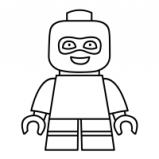  Pudło    
    nazabawki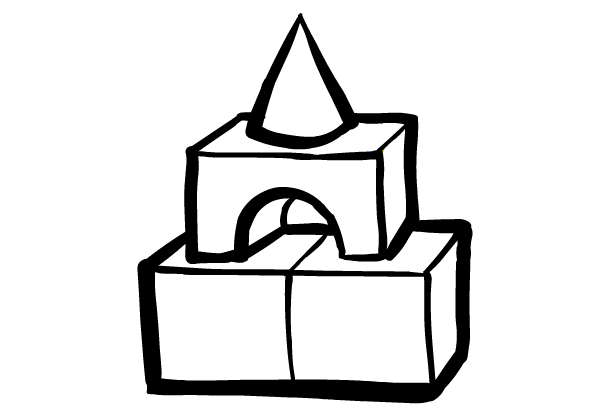 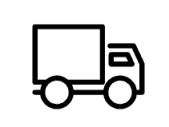 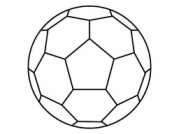 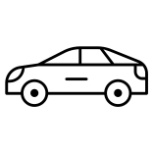 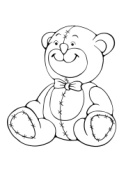 START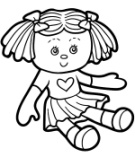 